«28» декабря 2022 г.                                                                                    № 144 П. Ленинский        Об утверждении  муниципальной  целевой программы «Формирование доступной для инвалидов и других маломобильных групп населения среды жизнедеятельности на территории ГП «Поселок Ленинский» Алданского района Республики Саха (Якутия) на 2023 – 2025 годы      В соответствии со статьей 179 Бюджетного кодекса РФ, Федеральным законом от 06.10.2003 №131 – ФЗ «Об общих принципах организации местного самоуправления», в целях обеспечения доступности социально значимых объектов и услуг в приоритетных сферах жизнедеятельности инвалидов, администрация ГП «Поселок Ленинский»ПОСТАНОВЛЯЕТ:Утвердить целевую программу «Формирование доступной для инвалидов и других маломобильных групп населения среды жизнедеятельности ГП «Поселок Ленинский» Алданского района Республики Саха (Якутия) на 2023 – 2025 годы» (далее –Программа)Настоящее постановление подлежит официальному опубликованию (обнародованию) на информационных стендах Администрации и размещению на официальном сайте администрации городского поселения сети «Интернет»Контроль за исполнением настоящего Постановления оставляю за   собой.Глава  ГП «П.Ленинский»                                                                С.И.ГордиенкоУтверждено ПостановлениемАдминистрации ГП «Поселок Ленинский» № 144 от 28.12.2022 годаЦелевая программа «Формирование доступной для инвалидови других маломобильных групп населения среды жизнедеятельности на территории ГП «Поселок Ленинский» Алданского района Республики Саха (Якутия) на 2023 – 2025 годы1. Паспорт программыВведениеВ современных социально — экономических условиях одной их важнейших задач является поддержка и социальная защита инвалидов и других маломобильных групп населения, к маломобильным группам населения относятся:— инвалиды (в том числе: по зрению, по слуху, с поражением опорно-двигательного аппарата, включая использующих кресла – колясками);— граждане пожилого возраста;— граждане с малолетними детьми, в том числе использующие детские коляски;— другие лица с ограниченными способностями или возможностями самостоятельно передвигаться, ориентироваться, общаться, вынужденные в силу устойчивого и (или) временного физического ограничения использовать для своего передвижения необходимые средства, приспособления.Как видно из приведенного перечня, к маломобильным группам населения помимо инвалидов относятся еще большое количество социальных групп, поэтому все, что делается удобным для инвалидов, будет крайне удобным и для всех остальных граждан, даже если они не имеют физических ограничений.Приняты в 1995 году Федеральный закон «О социальной защите инвалидов в Российской Федерации» определил государственную политику в области социальной защиты инвалидов в России, с целью которой является обеспечение инвалидам и маломобильным гражданам равных с другими гражданами возможностей в реализации гражданских, экономических, политических и других прав и свобод, предусмотренных Конституцией Российской Федерации, а также в соответствии с общепризнанными принципами и нормами международного права и международными договорами России.Состояние проблемыИзменение принципиальных подходов к формированию безбарьерной среды жизнедеятельности для инвалидов и других маломобильных групп населения диктует необходимость создания условий, при которых возможно наиболее полное развитие их способностей, максимальная интеграция в общество.Среда жизнедеятельности, доступная для инвалидов и других маломобильных групп населения, — обычная среда, доработанная с учетом потребностей, возникающих в связи с инвалидностью, преклонным возрастом и позволяющая инвалидам и маломобильным группам населения вести независимый образ жизни.По состоянию на 1 января 2023 года на территории ГП Ленинский  проживает:инвалидов 1 группы —  41 человек; инвалидов 2 группы- _____челинвалидов 3 – й группы —  ______ человек;детей – инвалидов — 13  человек;инвалидов – колясочников —  ________человек;инвалидов по слуху – 4 человека, по зрению – 10 чел. (с учетом детей инвалидов)граждан пожилого возраста (старше 70 лет) —  ______ человек.1. Цели и задачи программыЦелью программы «Формирование доступной для инвалидов и других маломобильных групп населения среды жизнедеятельности в ГП Ленинский на 2023 – 2025 годы является создание доступной среды жизнедеятельности инвалидам и другим маломобильным группам населения для обеспечения решения стратегической цели – благоприятных условий жизни, профессиональной и творческой самореализации жителей ГП Ленинский.Задачи, решение которых предусматривает программа:— обеспечение беспрепятственного доступа инвалидов и других маломобильных групп населения к объектам социальной инфраструктуры – установка пандусов в здания МКУК «Центр досуга», — обеспечение беспрепятственного доступа инвалидов, детей – инвалидов и других маломобильных групп населения к жилым домам с учетом индивидуальных потребностей.Реализация программыСроки реализации программы:Программа реализуется с 2023-2025 гг2.1. Управление программой и механизм ее реализации Реализация программы обеспечивается исполнителями:— администрацией ГП Ленинский,  организациями и учреждениями поселения (по согласованию).В рамках своей компетенции исполнители программы проводят:обследование мест проживания граждан, имеющих инвалидность, мест социальной инфраструктуры на предмет технической наличия возможности установки спец.средств для облегчения жизни граждан (пандусы, перила, дорожки и др.) работа с населением по определению потребностей.посредничествооказание  материальной помощи , выполнение работ по обеспечению доступностимониторинг реализации программы; подготовку и предоставление отчетов о ходе реализации программы; подготовку предложений о внесении изменений в программу, продление сроков завершения или прекращения ее действия.2.2. Ресурсное обеспечение программы:Финансирование программы предполагается осуществлять из бюджетных и внебюджетных средств.Приложениек целевой программеОсновные мероприятияцелевой программы  «Формирование доступной для инвалидов и других маломобильных групп населения среды жизнедеятельности в ГП Ленинский на 2023-2025 годыРЕСПУБЛИКА САХА (ЯКУТИЯ)АДМИНИСТРАЦИЯГОРОДСКОЕ ПОСЕЛЕНИЕ«ПОСЕЛОК ЛЕНИНСКИЙ»МУНИЦИПАЛЬНОГО РАЙОНА«АЛДАНСКИЙ РАЙОН»ПОСТАНОВЛЕНИЕ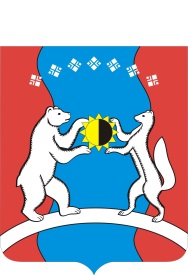 САХА ӨРӨСПҮҮБҮЛҮКЭТИН “АЛДАН ОРОЙУОНА” МУНИЦИПАЛЬНАЙ ОРОЙУОНУН “ЛЕНИНСКЭЙ БӨҺҮӨЛЭГЭ” КУОРАТ ТҮӨЛБЭТИН ДЬАҺАЛТАТАУУРААХНаименование программыЦелевая программа «Формирование доступной для инвалидов и других маломобильных групп населениясреды жизнедеятельности на территории ГП «Поселок Ленинский» Алданского района Республики Саха (Якутия) на 2023 – 2025 годыЗаказчик программыАдминистрация ГП «Поселок Ленинский»Основная цель программыСоздание доступной среды жизнедеятельности инвалидам и другим маломобильным группам населения для обеспечения решения стратегической цели – благоприятных условий жизни, профессиональной и творческой самореализации жителей  ГП ЛенинскийОсновные задачи программы (индикаторы) программыКоличество разработанных нормативно – правовых актов (единиц)Доля доступных для инвалидов и других МГН приоритетных муниципальных объектов социальной инфраструктуры в общем количестве приоритетных муниципальных объектов социальной инфраструктуры в общем количестве приоритетных муниципальных объектовКоличество культурных, досуговых, спортивных, кружковых мероприятий, проведенных с участием инвалидов и других маломобильных групп населенияЧисленность инвалидов, принявшие участие в культурных, досуговых, спортивных, кружковых мероприятияхДоля инвалидов и других МГН, принявших участие в совместных мероприятиях от общего количества участников мероприятий.Сроки, этапы реализации программыПрограмма реализуется с 2023 – 2025 ггИсполнители и финансирование программыАдминистрация  ГП «Поселок Ленинский» Ожидаемые результаты реализации программыФормирование условий устойчивого развития доступной среды для инвалидов и иных МГН на территории  ГП Ленинский;Сбор и систематизация информации о доступности объектов социальной инфраструктуры и услуг в приоритетных сферах жизнедеятельности инвалидов и других МГН;Создание условий доступности приоритетных объектов и услуг в приоритетных сферах жизнедеятельности инвалидов и других МГН— образования и культуры,— физической культуры и спорта,— административных зданий;Устранение социальной разобщенности и «отношенческих» барьеров в обществе;Выявление социально- значимых проблем инвалидов;Повышение толерантности общества к людям с ограниченными возможностями№п/пМероприятияВыполнение  мероприятий по годамВыполнение  мероприятий по годамВыполнение  мероприятий по годамВыполнение  мероприятий по годамПримечаниеПримечание№п/пМероприятия2023 г.2024 г.2025 г.№п/пМероприятиятыс. руб.тыс. руб.тыс. руб.Обследование МКД, квартир, соц. объектов на наличие тех.возможностейНе требует финансирование--комиссионнокомиссионноОбследование жилбытусловий  инвалидовНе требует финансирование--комиссионнокомиссионноОбеспечение доступности для инвалидов объектов инфраструктуры ( оборудование пандусов в   клубах,  скверах)- -- Бюджет поселенияБюджет поселенияОрганизация конкурсов, выставок, культурно – массовых, развивающих мероприятий с целью адаптации и реабилитации инвалидов, развития эстетического вкуса, художественной инициативы, творческих способностей инвалидов Не требует финансированиеНе требует финансированиеНе требует финансированиеорганизации и учрежденияорганизации и учрежденияРассмотрение каждой индивидуальной ситуации с которой обратился инвалид или член семьи инвалида---Бюджет поселенияБюджет поселенияОказание помощи семьям с детьми-инвалидами к Международному  Дню инвалида---Бюджет поселенияБюджет поселенияИТОГО по программе (источник финансирования- бюджет поселения)- - -